 BUSINESS MEETING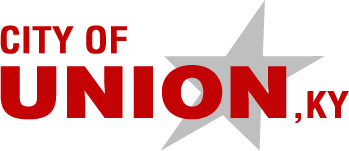 DECEMBER 4, 2017 – 7:00 PMAGENDAWELCOME.PLEDGE OF ALLEGIANCE TO THE FLAG.CALL TO ORDER/ROLL CALL.___E. Dulaney ___J. Mefford ___B. Miller ___J. Ramage ___Mayor Solomon.MINUTES – November 6 2017.FINANCIAL REPORTS…Balance Sheet.Profit & Loss Budget vs. Actual Report.Monthly Bills. MAYOR COMMENTS.Route 536 Road Update.Bourbon Trail InitiativeVISITORS AND GUESTS WISHING TO SPEAK.Citizens are given a 3-minute time limit to address the Commission.PUBLIC WORKSCommissioner Dulaney.Storm Water Pollution Prevention Plan (SWPPP)Wetherington Boulevard UpdateEngineer Burke.COMMUNICATIONS REPORT.Breakfast with Santa Update.Sunday Holiday Sales for Liquor.CITY ADMINISTRATOR REPORTKLC Grant Update.Community Building Bid.CITY ATTORNEY REPORT/LEGISLATION/ACTION ITEMS.  ResolutionsNo resolutions to be read.	Municipal OrdersMUNICIPAL ORDER NO. 2017-31--A MUNICIPAL ORDER AUTHORIZING THE PAYMENT FROM THE CITY OF UNION, KENTUCKY'S GENERAL FUND FOR PAYMENT OF THE INDEBTEDNESS OF THE UNION COMMUNITY CENTER.OrdinancesORDINANCE NO. 2017-17--AN ORDINANCE ADOPTING AND APPROVING OF THE GOALS AND OBJECTIVES FOR THE 2017 BOONE COUNTY COMPREHENSIVE PLAN AS PART OF THE REVIEW OF THE CURRENT BOONE COUNTY COMPREHENSIVE PLAN APPLICABLE TO THE CITY OF UNION. ORDINANCE NO. 2017-18--AN ORDINANCE AMENDING ORDINANCE 2014-20 CODIFIED AS CHAPTER 40, SPECIFICALLY SECTION 40.40 OF THE CITY OF UNION, KENTUCKY CODE OF ORDINANCES First Reading.ORDINANCE NO. 2017-19-- AN ORDINANCE FOR THE CITY OF UNION, KENTUCKY OFFICIALY APPROVING AND ADOPTING THE CITY OF UNION, KENTUCKY PERSONNEL POLICY First Reading and Discussion.SPECIAL JANUARY MEETING.Vote to not hold a regularly scheduled meeting on January, but to hold a Special Meeting on January 2 2018.ANNOUNCEMENTS.Breakfast with Santa, December 9, 8:30-10:30 a.m., Union Fire HouseSpecial Business Meeting:  Tuesday, January 2, 2018 at 7 PM.ADJOURNMENT.